REFERENCE LISTSources of evidence for Section 3Als H, Duffy FH, McAnulty GB, Rivkin MJ, Vajapeyam S, Mulkern RV, et al. (2004) Early experience alters brain function and structure. Pediatrics. 113:846-857.Anaesthesia UK http://www.frca.co.uk/article.aspx?articleid=100544
Armstrong L and Stenson BJ.  (2007) Use of umbilical cord blood gas analysis in the assessment of the newborn.  Arch Dis Child Fetal Neonatal Ed.  92(6): F430 -F434Auckland District Health Board (2011) Newborn Services Clinical Guideline Basic Principles and Guidelines for Conventional Ventilation http://www.adhb.govt.nz/newborn/TeachingResources/Ventilation/VentilationBasics.htm   Bell EF, Acarregui MJ. Restricted versus liberal water intake for preventing morbidity and mortality in preterm infants. Cochrane Database of Systematic Reviews 2001, Issue 3. Art. No.: CD000503. DOI: 10.1002/14651858.CD000503Bellettato B, Carlo W, Rosenkrantz T, Carter BS and Windle ML. (2011) Assisted Ventilation of the Newborn.  http://emedicine.medscape.com/article/979268-overview Brindle L. (2006) The case for play in a neonatal intensive care unit - the work of a hospital play specialist Journal of Neonatal Nursing 12, 1, 14-19.British Association for Perinatal Medicine (BAPM). Consent in neonatal care: Good practice frameworkBritish Association of Perinatal Medicine (2005)  Early care of the newborn infant. Statement on current level of evidence http://www.bapm.org/publications/documents/guidelines/RDS_position-statement.pdf BAPM (2010) Position Statement on Therapeutic cooling for neonatal encephalopathy http://www.bapm.org/publications/documents/guidelines/Position_Statement_Therapeutic_Cooling_Neonatal_Encephalopathy_July%202010.pdfBAPM (2011) Categories of Care http://www.bapm.org/publications/documents/guidelines/CatsofcarereportAug11.pdfBlair K (2011) Medicines Management in Childrens Nursing.  Exeter; Learning MattersBLISS (2009) The Bliss Baby Charter Standards  www.bliss.org.ukBroster SC and Ahluwalia JS. (2009) Overview of assisted ventilation of the newborn Paediatrics and Child Health 19 (12), 537–543.  Brown B and Eilemann B. (2006) Understanding Blood Gas Interpretation. Newborn and Infant Nursing Reviews. 6 (2), 57-62.Byers, J F. - Lowman, L B. - Francis, J - Kaigle, L- Lutz, N H. - Waddell, T - Diaz, A L. (2006) A Quasi-Experimental Trial on Individualized, Developmentally Supportive Family-Centered Care JOGNN, 35, 105-115.Cardinal Health System Inc. (2006), Operator's Manual: Infant Flow SIPAP,Cardinal Health System Inc/, USA. Chaban B (2009) Invasive Neonatal Ventilation http://pdfcast.org/download/neonatal-ventilation.pdf Chang DW (2011) Respiratory Care Calculations (3rd edition) Albany: Delmar publ  Claure N and Bancalari, E.  (2007) New modes of mechanical ventilation in the preterm newborn: evidence of benefit  Arch Dis Child Fetal Neonatal Ed.92: F508-512.Cooper, S., & Petty, J. (2012). Promoting the use of sucrose as analgesia forprocedural pain management in neonates: A review of the current literature.Journal of Neonatal Nursing. 18 (4), 121-128.De Paoli AG, Davis PG, Faber B, Morley CJ. Devices and pressure sources for administration of nasal continuous positive airway pressure (NCPAP) in preterm neonates. Cochrane Database of Systematic Reviews 2008, Issue 1. Art. No.: CD002977. DOI:10.1002/14651858.CD002977.pub2. Donn SM and Sinha SK (2012) Manual of Neonatal Respiratory care 3rd Edition NY, Dordrecht Heidelberg London; Springer Dorling J, Kempley S, Leaf A. (2005) Feeding growth restricted preterm infants with abnormal antenatal Doppler results. Arch Dis Child. 90: F359-63Fallon A (2012) Fact Sheet Oxygen Therapy.  Journal of Neonatal Nursing. 18 (6), 198-200Farmand M and Nash P. (2009) Blood Gas Analysis and the Fundamentals of Acid-Base Balance. Neonatal Network.  28, 2(), 125-128Feldman R & Eidelman AI. (2003) Skin-to-skin contact (kangaroo care) accelerates autonomic and neurobehavioural maturation in preterm infants. Dev Med Child Neurol.45:274-281. Gizzi. C, Moretti C and Agostino R (2011)Weaning from mechanical ventilation. Journal of Maternal-Fetal and Neonatal Medicine. 2011; 24; (S1), 61-63Goldsmith JP and Karotkin E (2011) Assisted ventilation of the neonate (5th edition) St Louis; Elsevier Sanders Graven SN. (2000)The full-term and premature newborn. Sound and the developing infant in the NICU: conclusions and recommendations for care. J Perinatol. 20:S88-S93.Gupta N & Ives K (2010) Guideline for High Flow Nasal Cannula (HFNC) respiratory Support using Vapotherm 2000i and Precision Flow in Neonatal Unit.  ORH NHS Trust.Habre WA. (2010) Neonatal ventilation.  Best Practice & Research Clinical Anaesthesiology. 24 (3), 353-364.    Hartley. P. Neonatal Blood Gas interpretation.(2007) http://www.ceufast.com/courses/viewcourse.asp?id=68#Normal_Values Hartnoll G. (2003) Basic principles and practical steps in the management of fluid balance in the newborn. Seminars in Neonatology  8: 307-313Hazinski M (2012) Nursing care of the Critically Ill Child (3rd edition) London and New York; Elsevier.Hummler AffiliationsDivision of Neonatology and Pediatric Critical Care, Children's Hospital, University of Ulm, 89070 Ulm, GermanyCorresponding author. Tel.: +49 731 50057168; fax: +49 731 50057108.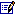 HA and Schulze AA (2009)New and alternative modes of mechanical ventilation in neonates Seminars in Fetal & Neonatal Medicine. 14: (1), 42-48.Johnstone I.C., Smith J.H. (2008) Cardiovascular monitoring in neonatal intensive care. Infant. 4(2): 61-65.Kent, A., & Williams, J. (2008) Increasing ambient operating theatre temperature and wrapping in polyethylene improves admission temperature in premature infants. Journal of Paediatrics and Child Health. 44,  325–331.Kent AL, Meskell S, Falk MC. (2009) Normative blood pressure data in non-ventilated premature neonates from 28-36 weeks gestation. Pediatr Nephrol. 24:141-6.Knight, D. (2012) Newborn Services Clinical Guidelines: Hypotension. http://www.adhb.govt.nz/newborn/Guidelines/Cardiac/Hypotension.htmLasky, RE. and Williams, AL. (2009). Noise and Light Exposures for Extremely Low Birth Weight Newborns During Their Stay in the Neonatal Intensive Care Unit. Pediatrics;123;540. DOI: 10.1542/peds.2007-3418http://pediatrics.aappublications.org/content/123/2/540.full.htmlhttp://pediatrics.aappublications.org/content/123/2/540.full.pdfLaukaityte A (2013) Neonatal necrotising enterocolitis – Fact Sheet. Journal of Neonatal Nursing. 19 (2), 54-57Lawn. C. (2007) High Flow humidified oxygen therapy for neonates requiring respiratory support Infant 3 (3), 105-108  http://www.neonatal-nursing.co.uk/pdf/inf_015_hdd.pdfLynch F (2009) Arterial Blood Gas Analysis: Implications for Nursing. Paediatric Nursing. 21 (1), 41-44.Lyon, A., & Freer, Y. (2011) Goals and options in keeping preterm babies warm. Archives of disease in childhood. Fetal and neonatal edition. 96, 71–74.McCall, E., Alderdice, F., Halliday, H., Jenkins, J., & Vohra, S. (2010) Interventions to prevent hypothermia at birth in preterm and/or low birthweight infants. Cochrane Database of Systematic Reviews, Issue 3. Art. No.: CD004210.DOI:10.1002/ 14651858. Mahmoud RA and Schmalisch G. (2011) Modern mechanical ventilation strategies in newborns: A review Technology and Health Care; 19: 5, 307-318 Mathur NB and Seth A. (2003) Oxygen Therapy; Chapter 6 in Gupte. S (ed.) Recent advances in Pediatrics: Special edition Volume 12- Neonatal Emergencies. 2003; Daryaganj; Jaypee Bro publ  McCoskey, L. (2008), Nursing Care Guidelines for Prevention of Nasal Breakdown in Neonates Receiving Nasal CPAP, Advances in Neonatal Care, 8, (2), 16-124Meek, J. (2012). Options for procedural pain in newborn infantsArchives Disease in Childhood Education and Practice Edition 97: 23-28 doi: 10.1136/archdischild-2011-300508    http://ep.bmj.com/content/97/1/23.full.htmlModi N. (2004) Management of fluid balance in the very immature neonate. Arch Dis Child; 89: F108-111Murdoch EM, Sinha AK, Shanmugalingam ST, Smith GC, Kempley ST. (2006) Doppler flow velocimetry in the superior mesenteric artery on the first day of life in preterm infants and the risk of neonatal necrotizing enterocolitis. Pediatrics; 118:1999-2003. New, K., Flenady, V., & Davies, M. (2008) Transfer of preterm infants from incubator to open cot at lower versus higher body weight. Cochrane Database of Systematic Reviews, Issue 1. Art. No.: CD004214. DOI: 10.1002/14651858.NHS (2013) http://www.nhs.uk/conditions/pregnancy-and-baby/pages/expressing-storing-breast-milk.aspx#close    National institute for Clinical Excellence (NICE; 2013) CG 160 Feverish illness in children; NICE Guidance  http://guidance.nice.org.uk/CG160/NICEGuidance/pdf/EnglishNational institute for Clinical Excellence (NICE; 2010) Neonatal Jaundice http://www.nice.org.uk/nicemedia/live/12986/48679/48679.pdfNational institute for Clinical Excellence (NICE; 2012) Neonatal jaundice: Evidence Update March 2012 A summary of selected new evidence relevant to NICE clinical guideline 98 ‘Neonatal jaundice’ (2010) © National Institute for Health and Clinical Excellence, 2012.National Patient Safety Association (2005) Reducing the harm caused by misplaced naso and orogastric feeding tubes in babies under the care of neonatal unitshttp://www.nrls.npsa.nhs.uk/resources/?EntryId45=59798Petty, J (2013) Understanding Neonatal Ventilation: An Overview of Strategies to guide decision making in the neonatal intensive care unit     Neonatal Network. Petty J (2013b) Understanding neonatal non-invasive ventilation Journal of Neonatal Nursing. 19 (1), 10-14Pomerance J. (2002) Perinatal / Neonatal Case Book Umbilical Cord Blood Gas casebook  Journal of Perinatology. 22, 504-505Pinelli J, Symington AJ. Non-nutritive sucking for promoting physiologic stability and nutrition in preterm infants. Cochrane Database of Systematic Reviews 2005, Issue 4. Art. No.: CD001071. DOI: 10.1002/14651858.CD001071.pub2.Ranger M, Johnston CC, Anand KJ. (2007) Current controversies regarding pain assessment in neonates. Semin Perinatol.31(5):283-8.Rennie J and Kendall, G. (2013). A Manual of Neonatal Intensive Care (2nd Edition). London: CRC Press.Resuscitation Council (2010) Newborn life support manual (3rd addition).  Resus Council, London  www.resus.org.uk/Rick SL. (2006) Developmental care on newborn intensive care units: nurses' experiences and neurodevelopmental, behavioural, and parenting outcomes. A critical review of the literature Journal of Neonatal Nursing 12, 2, 56-61.Rohana, J., Khairina, W., Boo, N.Y., & Shareena, I. (2011) Reducing hypothermia in preterm infants with polyethylene wrap. Pediatr Int. 2011 Aug;53(4):468-74. doi: 10.1111/j.1442-200X.2010.03295.x.Royal Childrens Hospital (RCH, Melbourne) (2013) http://www.rch.org.au/rchcpg/hospital_clinical_guideline_index/Neonatal_Pain_Assessment/Royal College of Nursing (RCN)(2009) The recognition and assessment of acutepain in children clinical practice guidelineshttp://www.rcn.org.uk/__data/assets/pdf_file/0004/269185/003542.pdfRoyal College of Nursing (RCN) (2013) Standards for assessing, measuring and monitoring vital signs in infants, children and young people. RCN guidance for nurses working with children and young. https://www.rcn.org.uk/__data/assets/pdf_file/0004/114484/003196.pdfRoyal College of Paediatrics and Child Health, Royal College of Ophthalmologists, British Association of Perinatal Medicine & BLISS (2008) Guideline for the Screening and treatment of Retinopathy of Prematurity http://www.bapm.org/publications/documents/guidelines/ROP_Guideline%20_Jul08_%20final.pdfSaigal S & Doyle LW. (2008) An overview of mortality and sequelae of preterm birth from infancy to adulthood. Lancet. 371:261-269.
Sant’Anna GM and Keszler M. (2012a) Developing a neonatal unit ventilation protocol for the preterm baby  Early Human Development; 88:12, 925-929Sant'Anna GM, Keszler M. (2012b) Weaning infants from mechanical ventilation. Clin Perinatol. Sep;39(3):543-62. doi: 10.1016/j.clp.2012.06.003.Schulzke SM, Deshpande GC, Patole SK. (2007) Neurodevelopmental outcomes of very low-birth-weight infants with necrotizing enterocolitis: a systematic review of observational studies. Arch Pediatr Adolesc Med. 161: 583-90.Shah PS, Ohlsson A, Perlman M. (2007) Review. Hypothermia to treat neonatal hypoxic ischemic encephalopathy: systematic review. Arch Pediatr Adolesc Med. Oct;161(10):951-8.SLE (2010)  http://www.sle.co.uk/_assets/documents/brochures/SLE5000.pdfSLE Infant Ventilator training. Surrey: SLE Ltd.4000 & 5000 Infant ventilator Quick Setup Guide. Surrey:  Ltd.Skinner S (2000) Understanding Clinical investigations – a quick reference manual, London / Philadelphia; Bailliere TindallSouthern Neonatal Networks   http://www.networks.nhs.uk/nhs-networks/southern-west-midlands-newborn-network/documents/PAT%20Pain%20Assessment.pdfSpence K, Gillies D, Harrison D, Johnston L and Nagy S (2005) A reliable pain assessment tool for clinical assessment in the neonatal intensive care unit, Journal ofObstetric, Gynecological & Neonatal Nursing, 34 (1), pp.80-86.Stenson B, Brocklehurst P, Tarnow-Mordi W.  (2011). Increased 36-Week Survival with High Oxygen Saturation Target in Extremely Preterm Infants. N Engl J Med. 364:1680-1682.Symington AJ, Pinelli J. (2009) Developmental care for promoting development and preventing morbidity in preterm infants. Cochrane Database of Systematic Reviews Issue 2. Art. No.: CD001814. DOI: 10.1002/14651858.CD001814.pub2.ter Horst, H. J., Sommer, C., Bergman, K. A., Fock, J. M., van Weerden, T. W., & Bos, A. F. (2006). Prognostic significance of amplitude-integrated  EEG during the first 72 hours after birth in severely asphyxiated neonates. Pediatric Research, 55(6), 1026-1033. Thayyil S, Milligan D. Single versus double volume exchange transfusion in jaundiced newborn infants. Cochrane Database of Systematic Reviews 2006, Issue 4. Art. No.: CD004592. DOI: 10.1002/14651858.CD004592.pub2Turnbull V and Petty J (2012) Early onset jaundice in the newborn:understanding the ongoing care of mother and baby British Journal of Midwifery, 20 (9), 540-547Turnbull V and Petty J (2013a) Understanding evidence-based thermal care in the low birth weight neonate: PART 1: An overview of principles and current practice Nursing Children and Young People. 25 (2), 18-22 Turnbull V and Petty J (2013b) Understanding evidence-based thermal care in the low birth weight neonate: PART 2: Family Centered Thermal Care Nursing Children and Young People. 25 (3), 26-29 UNICEF http://www.unicef.org.uk/babyfriendly/http://www.unicef.org.uk/Documents/Baby_Friendly/Guidance/Baby_Friendly_Quick_Guide.pdfhttp://www.unicef.org.uk/BabyFriendly/Resources/Guidance-for-Health-Professionals/Writing-policies-and-guidelines/Sample-infant-feeding-policies/Vandenberg KA. (2007) Individualized developmental care for high risk newborns in the NICU: A practice guideline. Early Human Development 83, 7, 433-442.White R. (2006). Recommended standards for newborn ICU design. J Perinatol.26:S2-S18. . 